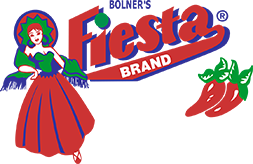 Texas Style Turkey chiliINGREDIENTS   2 lbs. Ground Turkey1 tsp Bolner’s Fiesta Brand® Onion Powder¼ cup Diced Red Bell Pepper1 cup Mexican Corn2 Tbs Diced Green Chilis1 ½ cans Tomato Sauce (8 oz can)4 Tbs Bolner’s Fiesta Brand® Fancy Light Chili Powder1 Tbs Bolner’s Fiesta Brand® Ground Comino2 tsp Bolner’s Fiesta Brand® Granulated Garlic1 ½ cup Chicken Broth (14 oz can) (Add additional broth or water as needed)Optional for our Northern Chili Lovers:1 can (15 oz) Ranch Style Beans, drained and rinsedDIRECTIONSCook turkey as specified on the package. Always cook to well-done, 165°F as measured by a meat thermometer.Bring broth and tomatoes to a boil. Add other ingredients and let boil for 10 minutes.  Decrease heat and simmer for 30 minutes. 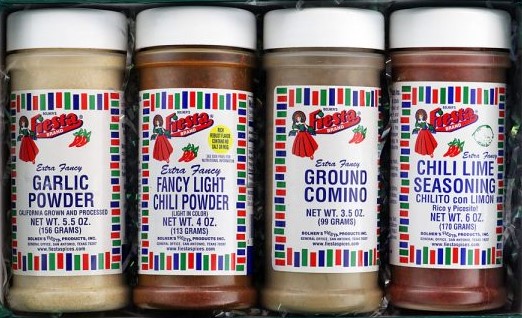 
https://www.fiestaspices.com/product/traditional-mexican/